Daily SummaryNote: The survey will not be openly available online. Each participant will receive a unique link so that only those who are enrolled can complete the surveys. Date of response with inquiry if sonic thump was heard on that date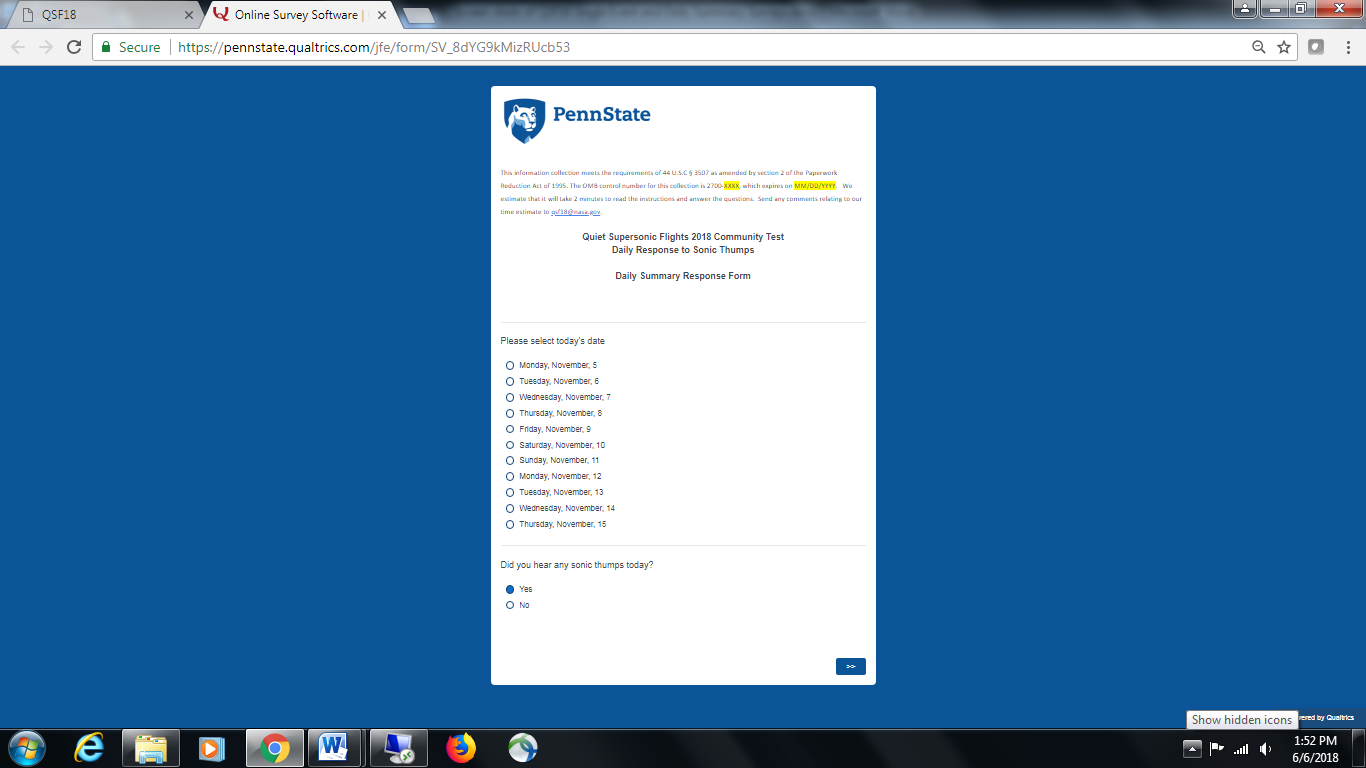 Daily annoyance and startle summary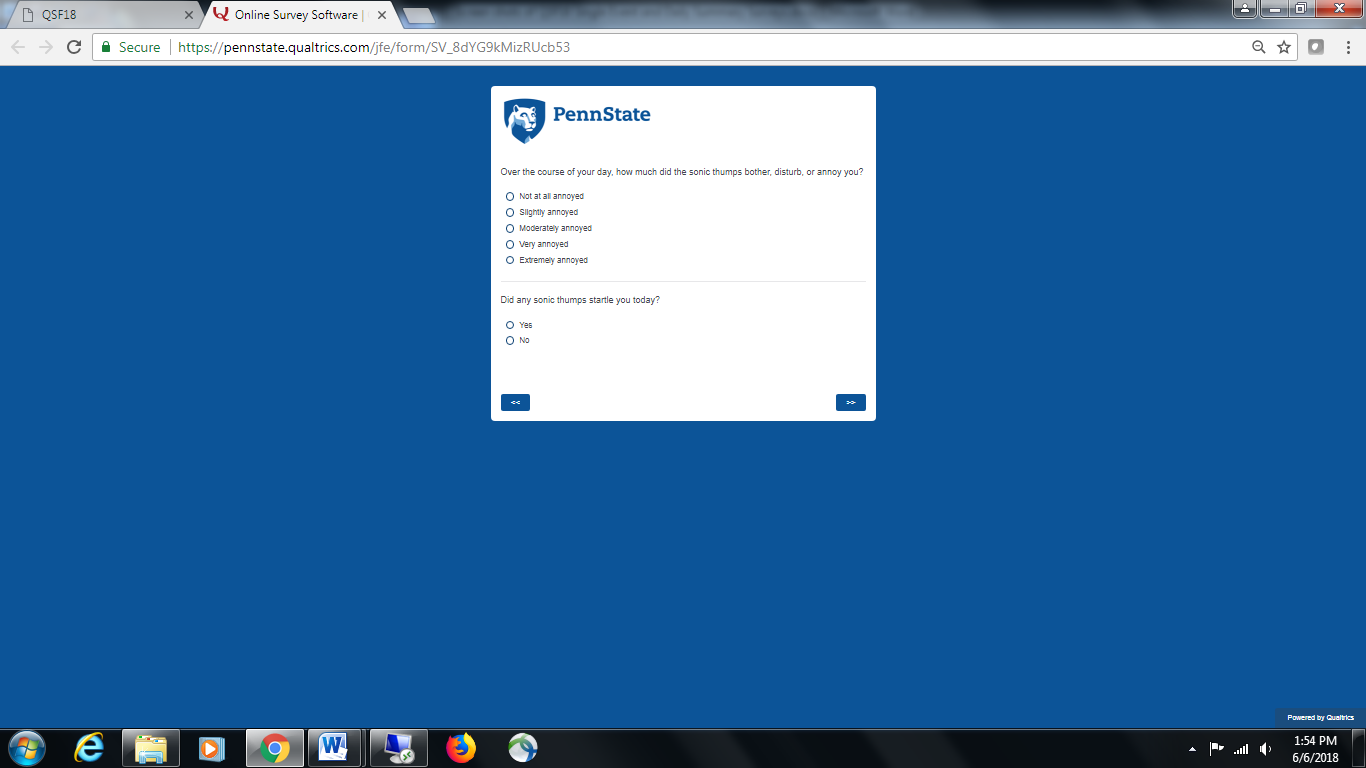 Time periods at or near home/work on that date and other comments 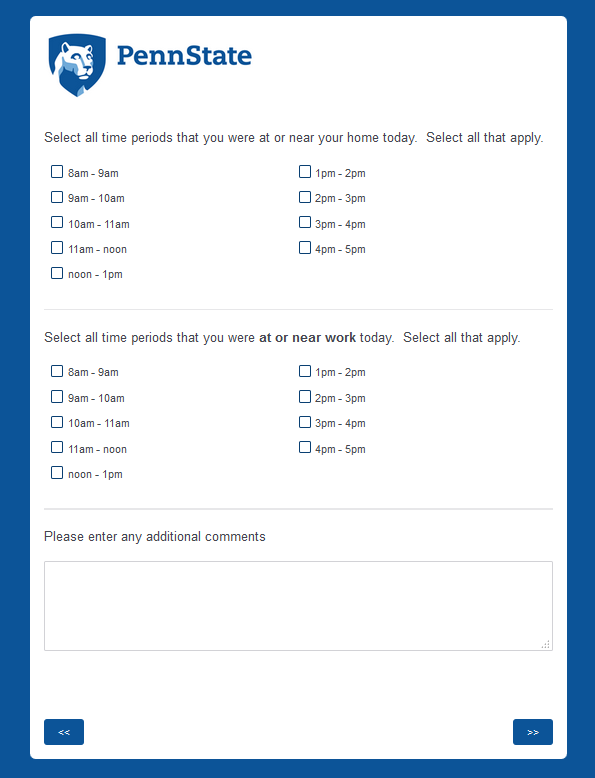 End of Daily Summary Thank You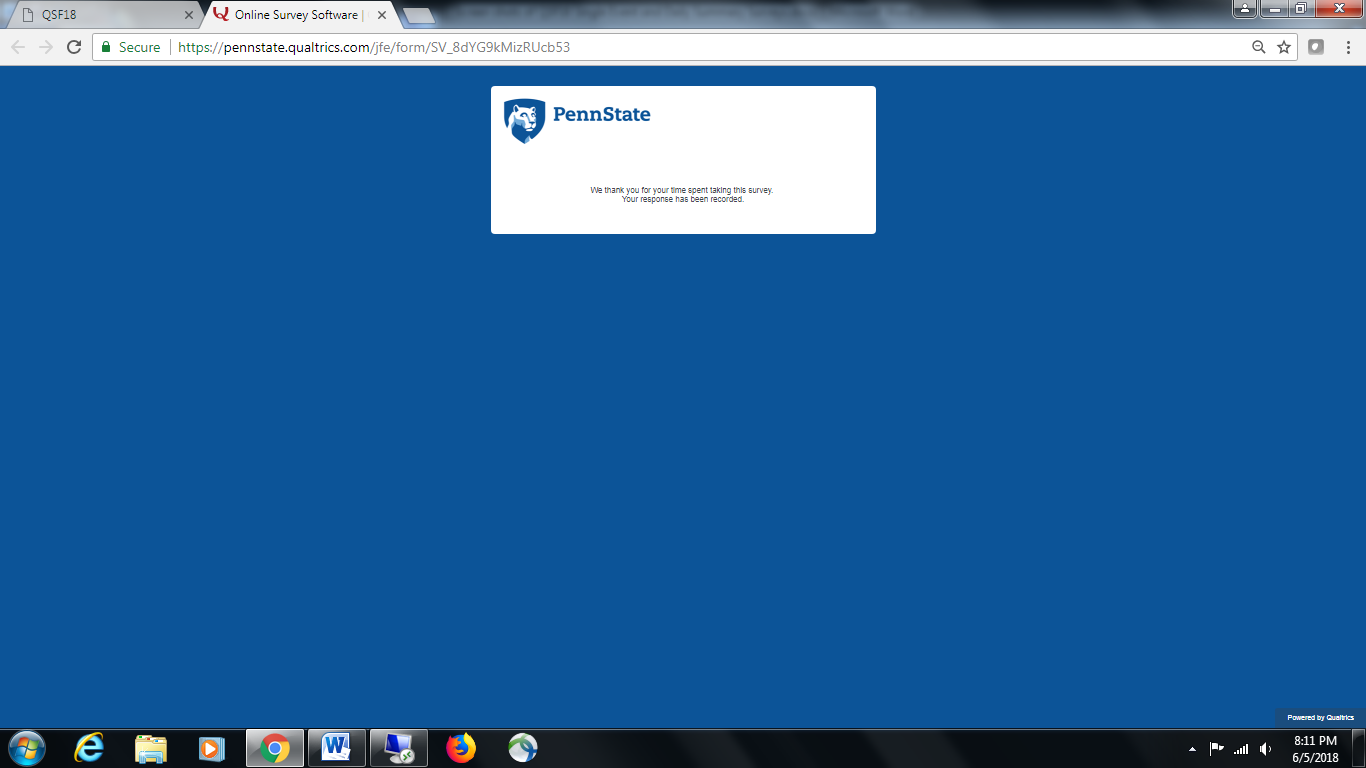 